Related milestones:Science M1:To investigate living things and their habitats  Explore and compare the differences between things that are living, that are dead and that have never been alive  Identify that most living things live in habitats to which they are suited and describe how different habitats provide for the basic needs of different kinds of animals and plants and how they depend on each other.To understand plants  Identify and name a variety of common plants, including garden plants, wild plants and trees and those classified as deciduous and evergreen  Identify and describe the basic structure of a variety of common flowering plants, including roots, stem/trunk, leaves and flowers 
 Observe and describe how seeds and bulbs grow into mature plants.  Find out and describe how plants need water, light and a suitable temperature to grow and stay healthy.To work scientifically  Ask simple questions  Identify and classify  Perform simple tests  Observe closely, using simple equipment  Use observations and ideas to suggest answers to questions 
 Gather and record data to help in answering questions Living Things and their habitats / Plants  What do plants need to grow? 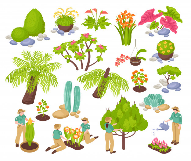 What happens to seeds and bulbs when they are planted?Why do plants need water, light and a suitable temperature to grow?What are the names of some common plants and trees? How would you group them?What are the four main parts of a plant?What are the differences between things that are living, dead and never been alive?Why do different plants and animals live in different habitats?What do you need to ask or do to find out about living things and their habitats?What tests could you do to find something out?How can you use what you see to answer questions?How can you use data to answer questions?What happens to seeds and bulbs when they are planted?Why do plants need water, light and a suitable temperature to grow?What are the names of some common plants and trees? How would you group them?What are the four main parts of a plant?What are the differences between things that are living, dead and never been alive?Why do different plants and animals live in different habitats?What do you need to ask or do to find out about living things and their habitats?What tests could you do to find something out?How can you use what you see to answer questions?How can you use data to answer questions?